MEDICAL ADVISORY COMMITTEE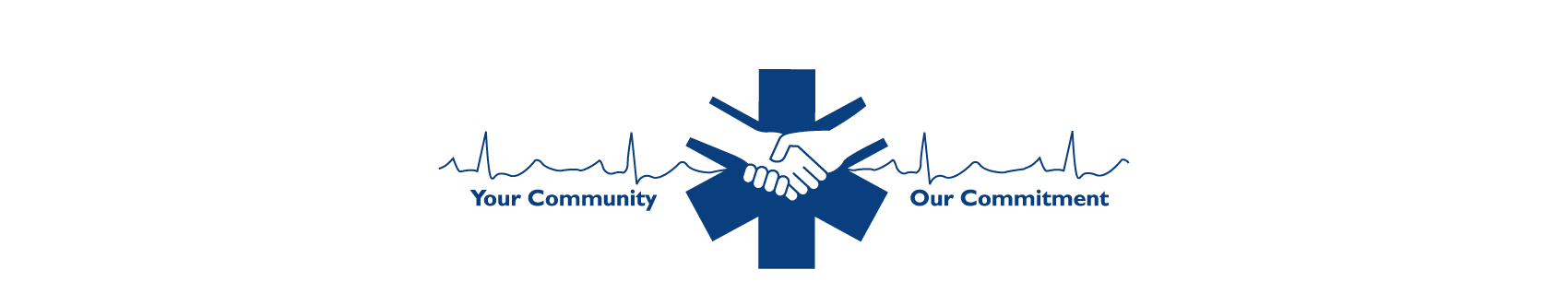 	05 May 2016  	0930 hours	EHSF Conference RoomATTENDANCEPresent:                    	Michael Reihart, DO     	Regional Medical Director, ChairSalvatore Alfano, MD		Holy Spirit HospitalR. Daniel Bledsoe, MD	Pinnacle HealthChristine Dang, MD		Lancaster Regional Medical CenterSteven Meador, MD	            Penn State Hershey Medical CenterChad Nesbit, MD		Penn State Hershey Medical CenterTiffani Russ, DO		Memorial HospitalThomas Westenberger, DO	York Regional EMSEMS/Hospital:	John Brindle			Community Life Team EMSScott Buchle			Life Lion EMSEric Durham                           Hanover Hospital ALSMike Fitzgibbons		Susquehanna Valley EMSRobert Girardean		Jeff StatTed Hake			White Rose AmbulanceNathan Harig			Cumberland Goodwill EMSSuzette Kreider              	North West EMSMark Moody			Memorial Hospital ALSHolly Pinamonti		Memorial Hospital ALSSteven Poffenberger       	Holy Spirit EMSDavid Rosie			Jeff Stat            Newt Shirker			Warwick EMS	Joshua Worth			Susquehanna Valley EMS	Eric Zaney			Adams Regional EMSStaff:			Megan A. Ruby		Director of System Operations			Michael J. Guerra		Resource CoordinatorCALL TO ORDERDr. Reihart called the Medical Advisory Committee meeting to order at 0930 hours and asked those present to introduce themselves.OLD BUSINESSePCR UpdateMs. Ruby stated EHSF will fund the ePCR program with ESO through the next fiscal year of 2016-2017. All EMS agencies now have access to the new platform per ESO. EMS agencies are to contact ESO when ready to upgrade. Of the 183 EMS agencies within the region, 92 agencies are actively using ESO, and 28 agencies do not wish to use ESO. To date, 63 agencies still need implementation.Ms. Ruby provided reports for cardiac arrest resuscitation based on the agencies submitting data in ESO. The MAC reviewed return of spontaneous circulation on patients receiving bystander CPR. The committee identified areas for future review based on the preliminary report provided.Community Paramedicine/Mobile Integrated Healthcare (CP/MIH)Ms. Ruby reported the status of CP/MIH in the region. Mr. Buchle discussed his conversation with Dr. Lubin and utilizing Dr. Jess Mann, their EMS fellow, starting on 01 July 2016, to review data surrounding public service responses. There is also a possibility of using graduate students to assist in this study. Data from each county along with a partnership with the Medical Advisory Council and Regional Communications Committee is needed. NaloxoneDr. Reihart asked the committee of concerns regarding naloxone administration for opioid overdoses. Dr. Reihart provided information about a new, synthetic opioid called W-18, which contains a high potency.Mr. Hake informed the committee of grants available from Kaleo to receive free doses of naloxone auto-injectors.Spinal CareDr. Reihart asked those present if the receiving facilities are still experiencing patients not properly immobilized. Discussion ensued regarding proper spinal immobilization and concluded with those present stating they have seen an improvement with spinal care. The EHSF will continue to monitor for concerns.Mr. Girardean explained concerns from JeffStat regarding interfacility transports and whether spinal immobilization is required on patients with suspected spinal injuries. Jeff Stat sent a letter for clarification and guidance to the Bureau of EMS (BEMS). They are currently awaiting response.Sternal IODr. Reihart discussed the desire to pilot the use of sternal intraosseous for IV initiation and medication administration. Sternal IOs are used by the military with success. ALS agencies interested in participating in a possible pilot study should contact Ms. Ruby. KetamineDr. Reihart reported the use of ketamine by ALS providers for excited delirium was approved at the previous State Medical Advisory Committee. Before initiating the new medication into the EMS system, the BEMS will provide the approval process and protocol for administration. From discussion at the State MAC, providers will be able to administer 4 mg/kg via intramuscular. The State MAC anticipates the process for the administration of ketamine will follow a similar process as the optional etomidate process. More information will be provided as received by the EHSF.NEW BUSINESSGlucometers for BLSDr. Reihart announced a vote to recommend was approved by the BEMS to permit BLS providers to use glucometers to obtain blood glucose as an optional skill. However, the use of glucometers by BLS is not yet permitted. The EHSF is awaiting information on the protocol and education requirements. Dr. Reihart also provided the State MAC discussed the inclusion of using cake icing in lieu of glucose for a patient with signs and symptoms of hypoglycemia.Stroke CareDr. Reihart announced various advancements for stroke care. Discussion ensued about tissue plasminogen activator (tPA) for large vessel occlusions and the ability to extend the three-hour treatment window for care. GENERAL DISCUSSIONStaffing UpdateMs. Ruby announced the appointment of the new Deputy Secretary of Health, Raphael Barishansky.Ms. Ruby notified the committee of Ms. Hooker’s maternity leave until 18 July 2016.District Coordinators’ UpdateMs. Ruby announced the District Coordinators successfully updated the licensure inspection checklists and will continue to work toward an electronic process.EMS WeekMs. Ruby announced EMS Week 2016 is May 15-May 21 and provided an overview of events within the region. MAC: Summer Conference CallDr. Reihart suggested a summer conference call for the committee to touch base over the summer break. The conference call will be held on Thursday, 07 July 2016 at 0930 hours. Call-in information will be provided closer to the meeting date.Meeting DatesMs. Ruby announced the meeting dates for FY 2016-17: 01 September 2016, 03 November 2016, 02 February 2017, and 04 May 2017.ADJOURNMENTDr. Reihart adjourned the meeting at 1015 hours.The next Medical Advisory Committee meeting is scheduled for 07 July 2016 at 0930 hours via conference all.The next in-person meeting will be held on 01 September 2016 at 0930 hours.Respectfully submitted,Megan A. RubyDirector of System Operations